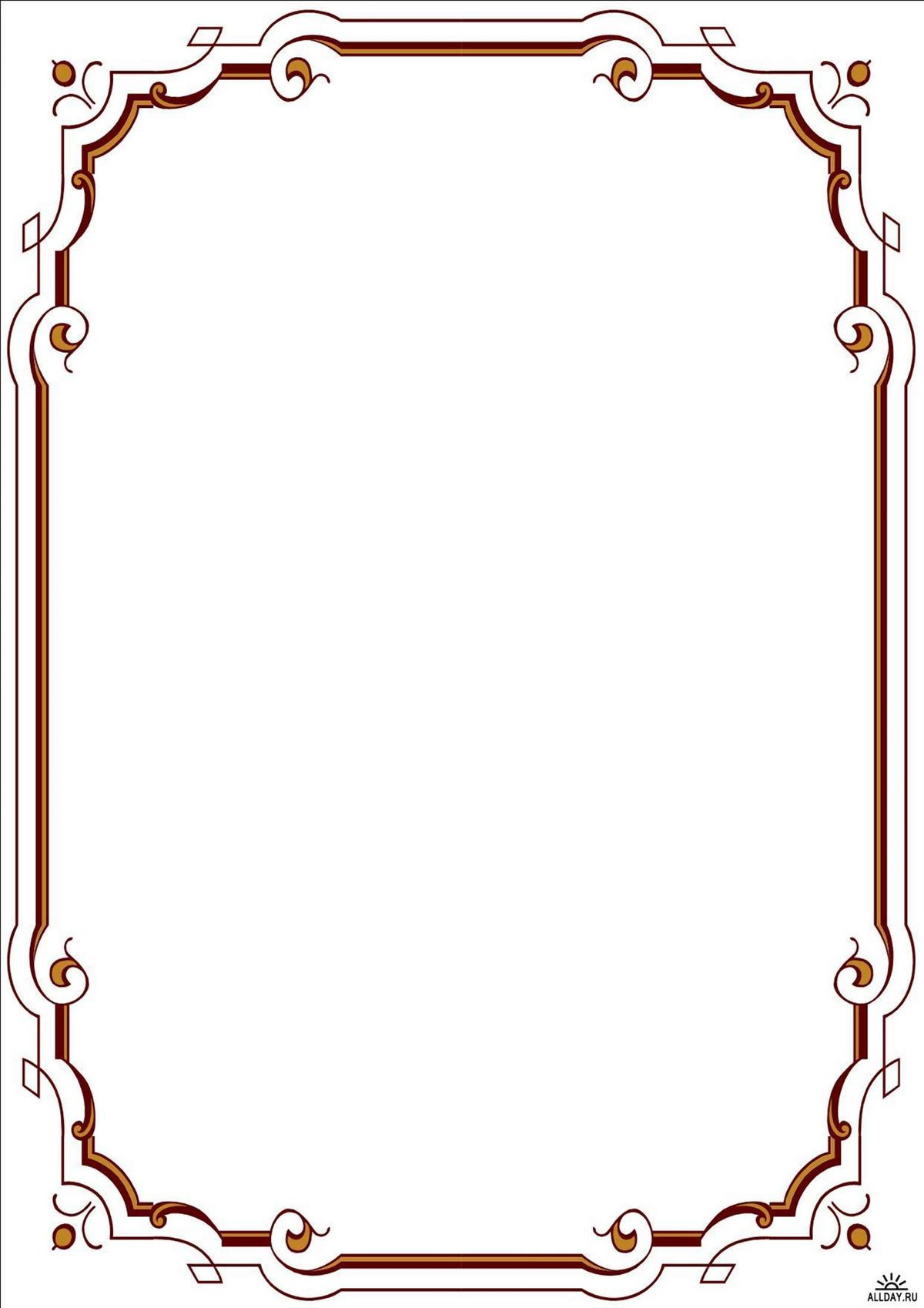             В ходе исполнения медиаплана комплекса мер,          с целью повышения  профессиональной компетентности специалистов                  отделения сопровождаемого проживания ГБУ «Галишевский ПНИ»       с 5 октября 2020 года по 13 октября 2020 года заведующий отделением        прошла обучение в АНО ДПО «Центр профессионального развития ПРОФИ»    по дополнительной профессиональной программе:   «Организация сопровождаемого проживания для инвалидов и пожилых граждан» в объеме:72 часа. На основании полученных знаний  были выполнены практические работы и использованы  на данном отделении. Так же с 5 октября 2020 годапо 16 октября 2020 года заведующий отделением прошла дистанционное обучение по теме: «Сопровождаемое проживание, сопровождаемая дневная занятость лиц с ментальной инвалидностью» в ГБОУ Псковской области «Центр лечебной педагогики и дифференцированногообучения».Практическая работа по разработке алгоритма приготовления блюда.Алгоритм должен быть ярким, красочным, привлекать внимание.В нем пошагово объясняется все этапы приготовления блюда.Один из примеров – приготовление ОМЛЕТА.Так же можно применять и другие алгоритмы – например «Как правильно мыть руки, чистить зубы, убирать комнату, стирать вещи и т.д.Алгоритм  хорошо сопровождать рисунками (для тех кто не может читать). Практическая работа по разработке индивидуальной программы обучениясопровождаемого проживания проводится по разделам.Так же проводится мониторинг освоения данной программы по истечению какого-либо периода. По результатам проводится анализ и планируется работа на какие моменты нужно обратить внимание.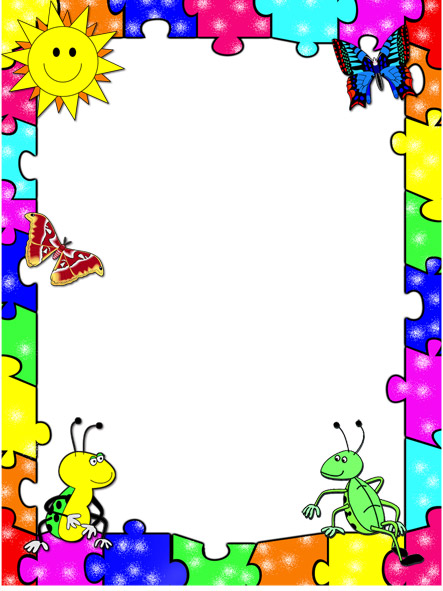 	Словесный алгоритм для приготовления яичницы.Достаньте яйцо и маслоПоставьте сковороду на плитуВключите плитуРастопите на сковороде маслоВозьмите ножРазбейте яйцо над сковородойПосолите яйцоВыбросите скорлупу в мусорное ведроПоджарьте яичницу 5 минутВыключите плитуИндивидуальная программа обучения самостоятельному проживаниюК. Анны ГеннадьевныДата обучения с  29.06.2019 г.РАЗДЕЛ I. Характеристика К. Анны Геннадьевны,проживающей на Отделении сопровождаемого проживания психоневрологического интернатав период с 29.06.2019 по 20.11.2020Общие сведенияК. Анна Геннадьевна, дата рождения  10.02.1997  Закончила  специальную (коррекционную) школу г. Шадринска. В настоящее время  проживает на отделении сопровождаемого проживания психоневрологического интерната.Социальная картина развития. Родители лишены родительских прав, 3 ребёнок в семье, до совершеннолетия находилась в детском доме.    К. Анна Геннадьевна поступила в  психоневрологический интернат на отделение сопровождаемого проживания 29 июня 2019 года. Проживает в благоустроенном помещении  , в отдельной комнате  с 3 молодыми девушками. В наличии у Анны тумбочка,  деревянная кровать и 2 шкафа под личные вещи. В комнате находится телевизор для общего пользования, радио и индивидуальная колонка для прослушивания музыки. Также имеются мягкие игрушки, раскраски и карандаши, настольные игры, все материалы для вышивания крестиком.   Социальную адаптацию прошла спокойно, прислушивается к замечаниям сотрудников. Так как Анна проживает в отделении сопровождаемого проживания самостоятельно приходится включаться в трудотерапию ежедневно. В летний период это посадка, прополка, поливка огорода, сада и цветника, уборка прилегающей территории, а также по графику дежурств уборка в комнате (мытьё пола, протирание пыли), кухне (приготовление завтрака, обеда, полдника и ужина, мытьё посуды, протирание столов, накрывание стола к приёму пищи и мытьё пола), коридоре и туалете (мытьё унитаза и раковин, мытьё пола). Принимает участие в косметическом ремонте помещения. Помогает в приготовлении заготовок на зиму.Посещает кружок по изо деятельности «Весёлый карандаш», клуб любителей настольных игр «Домино», занимается пайетками в творческой мастерской по различным технологиям «Радуга», посещает клуб по интересам «В мире интересного», кружок компьютерной грамотности «Компьютерный Всезнайка» и кружок «Основы кулинарии». Анна активно принимает участие во всех проводимых мероприятиях, участвует в подготовке и выступлении (разучивает роли, исполняет песни и стихи). Очень любит поездки на экскурсии, поход в лес за грибами и на отдых с шашлыками. Индивидуальные особенности.Физический статус (особые особенности). У девушки нет выраженных физических нарушений.Психическое развитие.Анна эмоциональна. В процессе общения проявляет адекватные эмоции  на какое-либо событие или ситуацию. Мышление у девушки конкретное, наглядно-действенное, с элементами образного. Умеет анализировать поведение окружающих людей. Хорошо помнит о прошедших событиях, достаточно легко может воспроизвести запланированные дела; запоминает последовательность выполнения операций предметной деятельности, выражена зрительная память.Коммуникативная функция речи не нарушена, но в период эмоционального возбуждения Анна застревает на одних и тех же вопросах, фразах. Владеет чтением и письмом,  пользуется ими охотно. Навыки письменной речи может применять в бытовых целях: читает вывески, может записать и прочитать несложный рецепт приготовления блюда.Ориентируется во временной организации жизни, предвидит результат своей деятельности, распознает правильные и неправильные поступки на уровне хорошо/плохо. Переносит приобретенные навыки в новые условия. Индивидуально – личностные особенности.Анна вспыльчивая, возбудимая. В новых обстоятельствах теряется, хотя в привычных ситуациях реагирует на предметы и людей эмоционально, открыто. Девушка нуждается в регулярной эмоциональной поддержке, одобрении, внимании. Ревностно относится к своему личному пространству и вещам. Аккуратна и  педантична в организации пространства (шкаф, тумбочка, кровать, место за столом). Однажды выработанные правила строго соблюдает. Содержание привычных режимных действий принимает характер ритуалов: приготовления ко сну, одевание, раздевание, складывание одежды в шкаф. Выводы:  Анна в целом самостоятельна, владеет основными гигиеническими навыками, не нуждается в специальной организации быта. Адекватно ориентируется в социально – бытовых ситуациях, но ей требуется помощь в организации самостоятельной деятельности, в решении проблем, в обращении с деньгами. Необходима планомерная работа, направленная на развитие устойчивости внимания. РАЗДЕЛ II.Сформированность навыков самостоятельной жизни К. Анныдо и после курса проживания в Отделении сопровождаемого проживания (период проживания: с 29 июня 2019г. по 20 ноября 2020 г.) Выводы: Положительная динамика отмечена в таких сферах как: организация питания,  уборка помещения, совершение покупок, ведение финансовых расчетов.Более уверенно себя чувствует в ситуации выбора.Анна испытывает затруднения в организации досуга, в построении межличностных отношений. РАЗДЕЛ III Содержание и мониторинг результатов  самостоятельного проживанияК. Анны Геннадьевны(период проживания: с 29 июня 2019г. по 20 ноября 2020 г.) В начале проживания В конце  проживанияБытовая деятельностьБытовая деятельностьСамообслуживаниеСамообслуживаниеПри приёме пищи использует только ложку, вилку. Ножом пользоваться отказывается.Без изменений.Подолгу носит одну и ту же домашнюю одежду.Затрудняется при выборе одежде в соответствии с ситуацией, погодой.Домашнюю одежду периодически меняет после  напоминания.Без изменений.Все гигиенические процедуры носят характер ритуала и занимают более часа.Без изменений.Организация питанияОрганизация питанияНеобходимо напоминание для соблюдения правил гигиены при приготовлении пищи: забывает мыть руки,    не поддерживает чистоту рабочего места.В присутствии сопровождающего соблюдает все правила гигиены при приготовлении пищи.При использовании микроволновой печи нуждается в консультативной помощи при выборе режима. В использовании кухонного комбайна нуждается в небольшой помощи при его сборке и выборе насадки.Выполняет сама.Без изменений.Самостоятельно включает электроплиту плиту.Самостоятельно регулирует температуру, после напоминания.При выборе блюда для приготовления испытывает трудности.Делает выбор из предложенных блюд, иногда предлагает сама.Знает и выполняет основные операции (мытье, нарезание, очистка, натирание, перемешивание) обработки и приготовлении продуктов, которые выполняет очень долго.Умеет готовить самостоятельно несложные блюда по письменному рецепту. Не может определить готовность блюда.При использовании мерной посуды испытывает затруднения.Сократилось время, затрачиваемое на чистку и нарезку овощей. Расширился диапазон приготовляемых блюд. Без изменений.Выбирает соответствующую мерную посуду, насыпает /наливает продукт до метки, но делает это неаккуратно (проливает, просыпает мимо стакана и т.д.)Имеет представление о том, что продукты портятся, но не знает правильных условий и сроков их хранения.Знает правильные условия и сроки их хранения продуктов, но самостоятельно их не соблюдает.Затрудняется при выборе посуды, подходящей к блюду (салат, торт, соус).При сервировке стола не учитывает количество человек (сервирует все свободные места).Самостоятельно подбирает подходящую к блюду посуду.Учитывает количество человек при сервировке после напоминания.Посуду моет с использованием большого количества воды и моющего средства.При ополаскивании посуды смывает пену тщательно с обеих сторон посуды.Пользуется дозатором.Качественно ополаскивает посуду после мытья.Уход за вещамиУход за вещамиУмеет пользоваться машиной – автоматом, но необходим контроль при  закладывании белья по объему.Без изменений.Утюжит простое бельё.Не пользуется регуляторами температуры при утюжке.Утюжит фигурное бельё (футболки, брюки) по образцу.По инструкции выставляет подходящий температурный режим.Уборка помещенияУборка помещенияНе видит необходимости уборки.Выполняет уборку по графику.Не соблюдает последовательность уборки. Не определяет направление движения при мытье полов. После уборки не возвращает вещи на места.Убирает помещение, соблюдая последовательность.Использует пылесос при уборке, но двигает щёткой хаотично.После использования пылесос не чистит.Качественно пылесосит всё пространство помещения.С помощью выполняет чистку пылесоса.Моет пол руками некачественно (пропускает некоторые места, трёт на одном месте); не споласкивает тряпку в процессе мытья.Качественно моет пол комнаты, коридора, соблюдая направления движения.Чисткой сантехники ранее не занималасьСамостоятельно выбирает нужное средство; наносит средство, чистит сантехнику.Обращение с деньгамиОбращение с деньгамиЗнает источники своего дохода (но не сумму дохода); основные статьи расхода не знает, свои деньги откладывает.Научилась выделять и планировать основные статьи расходов.ПокупкиПокупкиСоставляет список необходимых продуктов, при покупках опирается на него.При оплате подаёт самую большую купюру, имеющуюся в наличии.Полученную сдачу проверяет дома. Рассчитывает необходимую для покупок сумму денег. В магазине выбирает товар, опираясь на запланированную сумму.Может ориентироваться в стоимости товаров (выбирает товар по более низкой цене), но без дополнительной инструкции не делает этого.При оплате товара даёт кассиру необходимую сумму из имеющихся в наличии денег, но делает это очень долго.Без изменений.Без изменений.Социально-коммуникативная деятельностьСоциально-коммуникативная деятельностьПоведение эгоистичное, не учитывает интересы и желания других людей. Не учитывает эмоционального состояния других людей.Проявляет заботливое отношение к соседке по комнате, но интересы других проживающих не учитывает.Предлагает и оказывает помощь по собственной инициативе.Досуговая деятельностьДосуговая деятельностьВысказывает предпочтения по поводу вариантов проведения досуга, но в рамках известного. Однако в общественных местах чувствует себя неуверенно, скованно и, как следствие, требуется сопровождение. При выборе совместного досуга договаривается с другими проживающими. Самостоятельно организовать свой отдых не может.Стала более уверенно себя чувствовать в общественных местах.Показатели самостоятельности обучающегося (ПС)УсловныеобозначенияДействие выполняется сопровождающим (обучающийся пассивен)!Действие выполняется обучающимся:- со значительной помощью сопровождающегопп- с частичной помощью сопровождающегоп- по последовательной инструкции (по изображению или вербально)и- подражая или по образцуо- самостоятельно, но не аккуратнос- самостоятельно аккуратноса- самостоятельно, но после напоминаниясн- представление сформировано *- представление сформировано невернох- представление не сформированохx- нет данных-- ранее не делалСодержание обученияСодержание обученияПС ПС ПС ПС Содержание обученияСодержание обученияНа начало курса обученияНа начало курса обученияНа начало курса обученияНа конец курса обученияБЫТОВАЯ ДЕЯТЕЛЬНОСТЬБЫТОВАЯ ДЕЯТЕЛЬНОСТЬБЫТОВАЯ ДЕЯТЕЛЬНОСТЬБЫТОВАЯ ДЕЯТЕЛЬНОСТЬБЫТОВАЯ ДЕЯТЕЛЬНОСТЬБЫТОВАЯ ДЕЯТЕЛЬНОСТЬСАМООБСЛУЖИВАНИЕСАМООБСЛУЖИВАНИЕПрием пищиПрием пищипользование ножом и вилкойпользование ножом и вилкойххххххОдевание, раздеваниеОдевание, раздеваниевыбор одежды соответственновыбор одежды соответственноситуацииситуациипппппогодепогодессссПИТАНИЕПИТАНИЕСледование правилам гигиены и техники безопасности при приготовлении пищиСледование правилам гигиены и техники безопасности при приготовлении пищимытьё рук перед началом приготовления пищимытьё рук перед началом приготовления пищиснсасасаподдержание  чистоты рабочего места (выбрасывает отходы; вытирает, если что-то разлил / уронил)поддержание  чистоты рабочего места (выбрасывает отходы; вытирает, если что-то разлил / уронил)ссасасаИспользование бытовых приборов для приготовления пищиИспользование бытовых приборов для приготовления пищипользование кухонным комбайномпользование кухонным комбайномпользование регуляторами скоростипользование регуляторами скоростии***разбор и сборка деталейразбор и сборка деталейппппмытьёмытьёпсасасапользование микроволновой печьюпользование микроволновой печьюиспользование специальной посудыиспользование специальной посудыисасасавыбор режима (разморозка, подогрев)выбор режима (разморозка, подогрев)иииипользование регуляторами температурыпользование регуляторами температурыиииипользование электроплитойпользование электроплитойсоотнесение регулятора температуры с конфоркойсоотнесение регулятора температуры с конфоркойи***пользование регуляторами температурыпользование регуляторами температурыи***Приготовление пищиПриготовление пищивыбор блюда для приготовлениявыбор блюда для приготовленияипппвыбор продуктов, необходимых для приготовления блюдавыбор продуктов, необходимых для приготовления блюдаипппсоблюдение порядка операций при приготовлении пищи по рецептусоблюдение порядка операций при приготовлении пищи по рецептуипппобработка и приготовление продуктовобработка и приготовление продуктовнарезание кусочков разной величины и формы, в соответствии с блюдом нарезание кусочков разной величины и формы, в соответствии с блюдом осасасаочистка (лук, чеснок)очистка (лук, чеснок)осасасаперемешиваниеперемешиваниессасасажарка жарка осасасаопределение готовности блюда к употреблению  по таймеру определение готовности блюда к употреблению  по таймеру исасасаиспользование мерной посудыиспользование мерной посудыподбор подходящей мерной посудыподбор подходящей мерной посудыисасасаналивание / засыпание продукта до меткиналивание / засыпание продукта до меткиипппхранение продуктовхранение продуктовраспознавание и выбрасывание испорченных продуктовраспознавание и выбрасывание испорченных продуктовхх***Сервировка столаСервировка столавыбор посуды и приборов, подходящих к блюдувыбор посуды и приборов, подходящих к блюдуисасасавыставление посуды и раскладывание приборов в  соответствии с  количеством человеквыставление посуды и раскладывание приборов в  соответствии с  количеством человекисасасаМытьё  посудыМытьё  посудыСоблюдение операций при мытье посуды вручную:Соблюдение операций при мытье посуды вручную:дозированное использование моющего средствадозированное использование моющего средствапсасасаополаскивание ополаскивание исасасаУХОД ЗА ВЕЩАМИУХОД ЗА ВЕЩАМИМашинная стиркаМашинная стиркасортировка белья на цветное, белое, тёмное перед стиркойсортировка белья на цветное, белое, тёмное перед стиркойопппУтюжкаУтюжкаутюжка фигурного белья (футболки, брюки)утюжка фигурного белья (футболки, брюки)сасасавыбор температурного режима подходящего к типу тканивыбор температурного режима подходящего к типу тканиииискладывание выглаженного бельяскладывание выглаженного бельяпсасасаУБОРКА ПОМЕЩЕНИЯУБОРКА ПОМЕЩЕНИЯопределение необходимости и вида уборкиопределение необходимости и вида уборкиххсасасасоблюдение последовательности уборкисоблюдение последовательности уборкиисасасаПодметание полаПодметание полаопределение необходимости подметания пола (подметает,   если что-то рассыпал / уронил)определение необходимости подметания пола (подметает,   если что-то рассыпал / уронил)исасасаРабота  с пылесосомРабота  с пылесосомсоблюдение направления движения соблюдение направления движения псасасачистка пылесосачистка пылесосаспспспМытье полаМытье полаопределение нужного количества моющего средства  с  использованием мерки и добавление его в водуопределение нужного количества моющего средства  с  использованием мерки и добавление его в водупсасасамытье пола рукамимытье пола рукамиссасасасоблюдение направления движениясоблюдение направления движенияосасасаопределение необходимости споласкивания тряпки  и замены водыопределение необходимости споласкивания тряпки  и замены водыисасасаЧистка сантехникиЧистка сантехникивыбор чистящих средстввыбор чистящих средствсасасаиспользование перчатокиспользование перчатоксасасананесение чистящего средства нанесение чистящего средства сасасачисткачисткасасасасмывание чистящего средствасмывание чистящего средствасасасаОБРАЩЕНИЕ С ДЕНЬГАМИОБРАЩЕНИЕ С ДЕНЬГАМИнабор заданной суммы из имеющихся в наличии купюрнабор заданной суммы из имеющихся в наличии купюрппппспспЗнание/выполнение операций с деньгамиЗнание/выполнение операций с деньгамиПересчет денегПересчет денегииспспВЕДЕНИЕ БЮДЖЕТАВЕДЕНИЕ БЮДЖЕТАподсчет суммы дохода в месяцподсчет суммы дохода в месяцспсппланирование ежемесячных расходов (квартплата, питание, хозяйственные товары и др.)планирование ежемесячных расходов (квартплата, питание, хозяйственные товары и др.)спспПОКУПКИПОКУПКИподсчет примерной стоимости всех покупокподсчет примерной стоимости всех покупокспспориентирование в цене товара (выбирает товар средний по стоимости)ориентирование в цене товара (выбирает товар средний по стоимости)иисасаиспользование дисконтных картиспользование дисконтных картхххх**выкладывание покупок дома в места их хранениявыкладывание покупок дома в места их храненияснснсасаСОЦИАЛЬНО – КОММУНИКАТИВНАЯ ДЕЯТЕЛЬНОСТЬСОЦИАЛЬНО – КОММУНИКАТИВНАЯ ДЕЯТЕЛЬНОСТЬСОЦИАЛЬНО – КОММУНИКАТИВНАЯ ДЕЯТЕЛЬНОСТЬСОЦИАЛЬНО – КОММУНИКАТИВНАЯ ДЕЯТЕЛЬНОСТЬСОЦИАЛЬНО – КОММУНИКАТИВНАЯ ДЕЯТЕЛЬНОСТЬСОЦИАЛЬНО – КОММУНИКАТИВНАЯ ДЕЯТЕЛЬНОСТЬСоблюдение правил и норм  проживания в общежитииСоблюдение правил и норм  проживания в общежитииоказание  помощи другимоказание  помощи другимххххснснучёт интересов других жильцовучёт интересов других жильцовххххснснДОСУГОВАЯ ДЕЯТЕЛЬНОСТЬДОСУГОВАЯ ДЕЯТЕЛЬНОСТЬДОСУГОВАЯ ДЕЯТЕЛЬНОСТЬДОСУГОВАЯ ДЕЯТЕЛЬНОСТЬДОСУГОВАЯ ДЕЯТЕЛЬНОСТЬДОСУГОВАЯ ДЕЯТЕЛЬНОСТЬПроведение свободного времениПроведение свободного времениумение договориться с другими жителями квартирыумение договориться с другими жителями квартирыххххснснопределение продолжительности отдыхаопределение продолжительности отдыхаххххснснподготовка необходимых материаловподготовка необходимых материаловппппснснорганизация досуга (позвонить, узнать о времени и стоимости желаемого отдыха)организация досуга (позвонить, узнать о времени и стоимости желаемого отдыха)ххххппппПредпочитаемый вид отдыхаПредпочитаемый вид отдыхаПредпочитаемый вид отдыхаПредпочитаемый вид отдыхаПредпочитаемый вид отдыхаПредпочитаемый вид отдыхаВ начале курса обучения:Прослушивание современной музыкиВ конце курса обучения:Выезд на природуВ конце курса обучения:Выезд на природуВ конце курса обучения:Выезд на природуВ конце курса обучения:Выезд на природуВ конце курса обучения:Выезд на природу